Пасхальные богослужения в новой Москве прошли без происшествий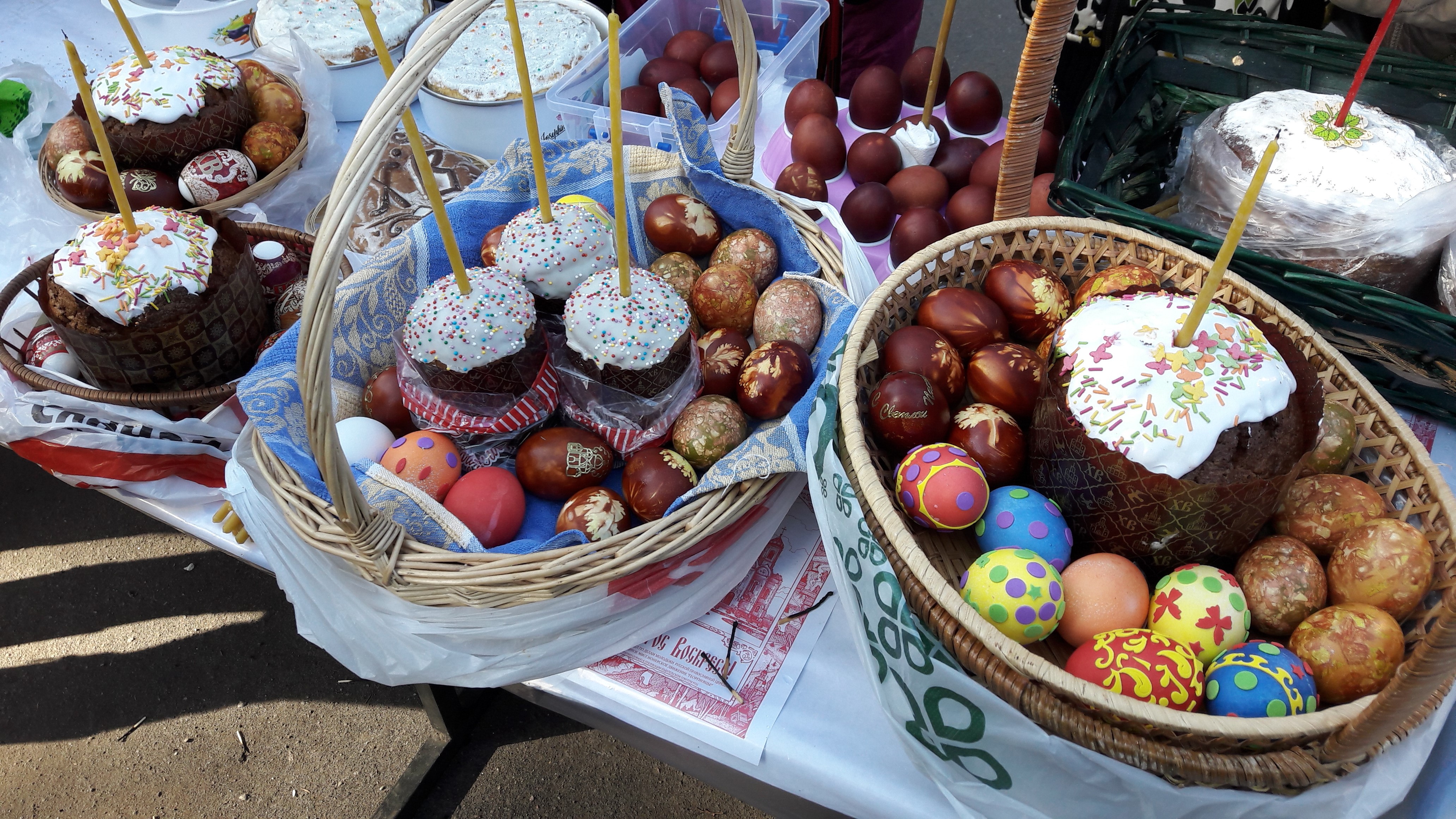 В праздничные дни пожарную безопасность москвичей обеспечивали более пятидесяти сотрудников федеральной противопожарной службы, надзорной деятельности, специалистов центра «Лидер» МЧС России, добровольцев и специалистов Департамента ГОЧСиПБ . В пасхальную ночь на территории культовых объектов в новой Москве (ТиНАО) происшествий не допущено, все праздничные мероприятия прошли спокойно. В обеспечении безопасности проведения праздничных мероприятий принимали участие и члены добровольной пожарной охраны округа. Дежурство на объектах религиозного культа личным составом чрезвычайного ведомства проводилось с начала служб и до окончания мероприятий.Пожарно-спасательные подразделения в полном объёме обеспечили безопасность проведения мероприятий, посвящённых празднованию Светлой пасхи. Праздничные мероприятия прошли на всех 59 объектах религиозного культа ТиНАО г. Москвы.